BOXING PROMOTER / MANAGER / COACH / SECOND / MATCHMAKER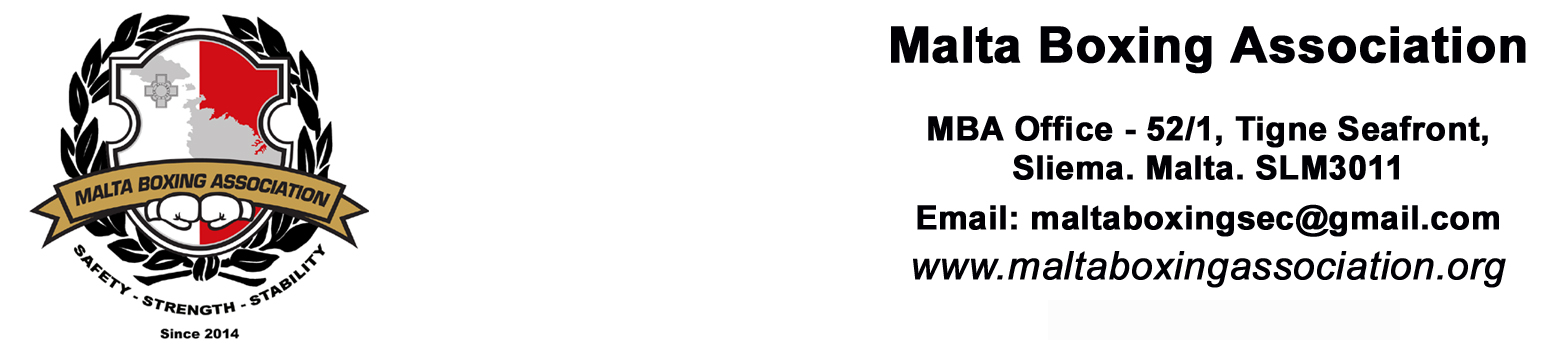  APPLICATION FORMFor office use only:DATE OF APPLICATIONFIRST NAMESURNAMEGENDERMALEMALEMALEMALEFEMALEFEMALEFEMALEDATE OF BIRTHADDRESSPOSTCODE:POSTCODE:POSTCODE:POSTCODE:POSTCODE:POSTCODE:POSTCODE:PHONE NUMBER/SEMAILI.D CARD / PASSPORT(Photocopy is required)(Photocopy is required)(Photocopy is required)(Photocopy is required)(Photocopy is required)(Photocopy is required)(Photocopy is required)A COPY OF THE POLICE CONDUCT MUST BE ATTACHED WITH THIS FORMA COPY OF THE POLICE CONDUCT MUST BE ATTACHED WITH THIS FORMA COPY OF THE POLICE CONDUCT MUST BE ATTACHED WITH THIS FORMA COPY OF THE POLICE CONDUCT MUST BE ATTACHED WITH THIS FORMA COPY OF THE POLICE CONDUCT MUST BE ATTACHED WITH THIS FORMA COPY OF THE POLICE CONDUCT MUST BE ATTACHED WITH THIS FORMA COPY OF THE POLICE CONDUCT MUST BE ATTACHED WITH THIS FORMA COPY OF THE POLICE CONDUCT MUST BE ATTACHED WITH THIS FORMAPPLICATION FOR:APPLICATION FOR:PLEASE TICK WERE APPLICABLEPLEASE TICK WERE APPLICABLEPLEASE TICK WERE APPLICABLEPLEASE TICK WERE APPLICABLEPLEASE TICK WERE APPLICABLEPLEASE TICK WERE APPLICABLEPROMOTER + MATCHMAKERPROMOTER + MATCHMAKER€500.00COACH*COACH*€75.00MANAGERMANAGER€150.00MANAGER + COACH*MANAGER + COACH*€200.00SECOND*SECOND*€25.00MATCHMAKERMATCHMAKER€150.00TOTAL €:TOTAL €:Total €:Total €:Cheques should be made payable to: Malta Boxing AssociationCheques should be made payable to: Malta Boxing AssociationCheques should be made payable to: Malta Boxing AssociationCheques should be made payable to: Malta Boxing AssociationCheques should be made payable to: Malta Boxing AssociationCheques should be made payable to: Malta Boxing AssociationCheques should be made payable to: Malta Boxing AssociationCheques should be made payable to: Malta Boxing Association*FIRST AID COURSE – DATE OF CERTIFICATION*FIRST AID COURSE – DATE OF CERTIFICATION*FIRST AID COURSE – DATE OF CERTIFICATION*FIRST AID COURSE – DATE OF CERTIFICATION      /       /          - Please attach copy of certificate      /       /          - Please attach copy of certificate      /       /          - Please attach copy of certificate      /       /          - Please attach copy of certificateMBA License holders are to abide by the Rules & Regulations of the Malta Boxing Association as laid down in the Statute which can be accessed and downloaded at: https://www.maltaboxingassociation.org/rules--regulations.htmlMBA License holders are to abide by the Rules & Regulations of the Malta Boxing Association as laid down in the Statute which can be accessed and downloaded at: https://www.maltaboxingassociation.org/rules--regulations.htmlMBA License holders are to abide by the Rules & Regulations of the Malta Boxing Association as laid down in the Statute which can be accessed and downloaded at: https://www.maltaboxingassociation.org/rules--regulations.htmlMBA License holders are to abide by the Rules & Regulations of the Malta Boxing Association as laid down in the Statute which can be accessed and downloaded at: https://www.maltaboxingassociation.org/rules--regulations.htmlMBA License holders are to abide by the Rules & Regulations of the Malta Boxing Association as laid down in the Statute which can be accessed and downloaded at: https://www.maltaboxingassociation.org/rules--regulations.htmlMBA License holders are to abide by the Rules & Regulations of the Malta Boxing Association as laid down in the Statute which can be accessed and downloaded at: https://www.maltaboxingassociation.org/rules--regulations.htmlMBA License holders are to abide by the Rules & Regulations of the Malta Boxing Association as laid down in the Statute which can be accessed and downloaded at: https://www.maltaboxingassociation.org/rules--regulations.htmlMBA License holders are to abide by the Rules & Regulations of the Malta Boxing Association as laid down in the Statute which can be accessed and downloaded at: https://www.maltaboxingassociation.org/rules--regulations.htmlDate Received:Mem. No.:Approved:YES  YES  NONOMem. No.:Documents attachedID CARDPASSPORTPASSPORTPOLICE CONDUCTPOLICE CONDUCTPOLICE CONDUCTFIRST AIDSignature of Secretary or Technical OfficerSignature of Secretary or Technical OfficerSignature of Secretary or Technical OfficerSignature of Secretary or Technical OfficerSignature of Secretary or Technical OfficerStampStampStamp